Форма 2Отчетоб использовании в образовательных организациях информационно-методических материалов по противодействию терроризму и экстремизму, представленных на сайте Минобрнауки РД  за 1 квартал 2021 г.Шарунина Екатерина Павловна 8(928)254-12-01ГБПОУ РД «Профессионально-педагогический колледж имени З.Н. Батырмурзаева»ГБПОУ РД «Профессионально-педагогический колледж имени З.Н. Батырмурзаева»ГБПОУ РД «Профессионально-педагогический колледж имени З.Н. Батырмурзаева»ГБПОУ РД «Профессионально-педагогический колледж имени З.Н. Батырмурзаева»ГБПОУ РД «Профессионально-педагогический колледж имени З.Н. Батырмурзаева»№Наименование использованного материала В каком мероприятии использован информационный материал (форма мероприятия) Дата проведения Курс/количество обучающихся/педагогов/родителей (например: 1 курс/ 52/ 4/ 20)Сборник информационно-методических материалов по развитию у детей и молодежи неприятия идеологии терроризма и по привитию традиционных российских духовно-нравственных ценностейУроки мужества, посвященные Дням воинской славы РоссииЯнварь-февраль1-2/750/30/5- - Информационно-методические материалы «Нормы законодательства Российской Федерации, устанавливающие ответственность за участие и содействие в экстремистской и террористической деятельности»Правовые классные часы на тему: «Несанкционированный митинг: все об ответственности за организацию и участие» Февраль 1-4/900/48/30- Правовые, психологические и образовательные средства противодействия экстремизму и терроризму в условиях глобализацииПсихологическое  тестирование по выявлению лиц, подверженных идеологии терроризмаФевраль 1-4/1093/48/0ИТОГОИТОГОИТОГОИТОГОИТОГО№Количество использованного материалаКоличество проведенных мероприятийКоличество охваченных обучающихся/ педагогов/ родителейКоличество охваченных обучающихся/ педагогов/ родителей131121093/54/351093/54/35Директор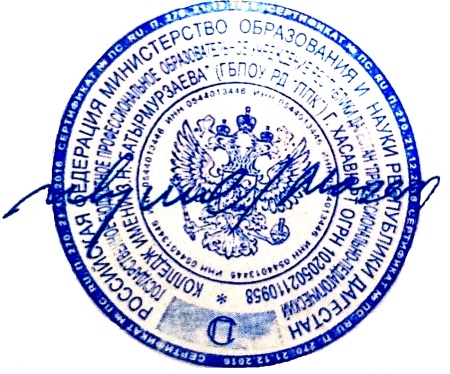 Сулейманов М.С.